Исх.    № ____ от_____________ 202___г.                                                                ПРИГЛАШЕНИЕк участию в тендереНаименование тендера: «Закупка – «Поставка спецодежды, спецобуви и средств индивидуальной защиты »Вид тендера: «Открытый конкурс»;Предмет договора «Закупка-« Поставка спецодежды, спецобуви и средств индивидуальной защиты» (с указанием количества поставляемого товара, объема выполняемых работ, оказываемых услуг);Место поставки товара (выполнения работ, оказания услуг): Смоленская область, г. Рославль Астапковичский переезд д.7;Ответственный за проведение тендера:«Начальник службы обеспечения ,тел.8 48(134)50262 доб.41507 »;Желаемый или предельный срок выполнения тендера ( на время выполнения договора)Желаемая или предельная стоимость тендера:«__________________»;Сроки и место представления тендерных(коммерческих) предложений:   До 12:00 (МСК)  « 02 » февраля 2024 г.Тендерные предложения и документы предоставляются в электронном виде с темой письма «Торги (тендеры)», в котором указывается наименование тендера, на электронный адрес: info.tksml@gorkunov.com. Любая переписка Заказчика и претендента возможна только с использованием данного электронного адреса почты.Место и дата рассмотрения предложений участников закупки и подведения итогов закупки: Смоленская область, г. Рославль Астапковичский переезд д.7;   «05»  февраля 2024 г.;    Заключение договора по форме Заказчика: «Обязательно».Приложение:1) Конкурсная документация;2) Информация претенденту для подготовки тендерного предложения. Генеральный директор ТК « Смоленский »________________ А. А. БурковТехническое задание«Закупка - Поставка спецодежды, спецобуви и средств индивидуальной защиты Срок подачи (коммерческих) предложений на участие в тендере Начало приема предложений:       « 22» января 2024 г. 10:00 (МСК)Окончание приема предложений: «02 »  февраля 2024 г. 12:00 (МСК)Цена и порядок оплатыЦена предложения должна быть твердая (фиксированная) на весь период проведения закупки и выполнения обязательств по Договору и учитывать инфляцию и иные хозяйственные риски. Корректировка цены Договора в связи с инфляцией в период исполнения Договора не производится.Цена в предложении должна включать все обязательные платежи (включая НДС), стоимость транспортных расходов (доставка до адреса Заказчиком) и всех сопутствующих работ (услуг), а также все скидки, предлагаемые участником.Срок и порядок оплаты согласовывается с Заказчиком и указывается в Договоре, либо в приложениях. Оплата производится в российских рублях в безналичном порядке платежным поручением. Датой оплаты считается дата поступления денежных средств на расчетный счет Поставщика.Требования к участникамСоответствие требованиям, установленным в соответствии с законодательством Российской Федерации к лицам, осуществляющим поставку товара.Отсутствие процедуры ликвидации участника закупки - юридического лица и отсутствие решения арбитражного суда о признании участника закупки - юридического лица или индивидуального предпринимателя несостоятельным (банкротом) и об открытии конкурсного производства.Отсутствие приостановления деятельности участника закупки в порядке, установленном кодексом Российской Федерации об административных правонарушениях, на дату подачи заявки на участие в закупке.Отсутствие у участника закупки недоимки по налогам, сборам, задолженности по иным обязательным платежам в бюджеты бюджетной системы Российской Федерации (за исключением сумм, на которые предоставлены отсрочка, рассрочка, инвестиционный налоговый кредит в соответствии с законодательством Российской Федерации о налогах и сборах, которые реструктурированы в соответствии с законодательством Российской Федерации, по которым имеется вступившее в законную силу решение суда о признании обязанности заявителя по уплате этих сумм исполненной или которые признаны безнадежными к взысканию в соответствии с законодательством Российской Федерации о налогах и сборах) за прошедший календарный год, размер которых превышает двадцать пять процентов балансовой стоимости активов участника закупки, по данным бухгалтерской отчетности за последний отчетный период. Участник закупки считается соответствующим установленному требованию в случае, если им в установленном порядке подано заявление об обжаловании указанных недоимки, задолженности и решение по такому заявлению на дату рассмотрения заявки на участие в определении поставщика не принято.Отсутствие у участника закупки - физического лица либо у руководителя, членов коллегиального исполнительного органа или главного бухгалтера юридического лица - участника закупки судимости за преступления в сфере экономики (за исключением лиц, у которых такая судимость погашена или снята), а также неприменение в отношении указанных физических лиц наказания в виде лишения права занимать определенные должности или заниматься определенной деятельностью, которые связаны с оказанием услуг, являющихся объектом осуществляемой закупки, и административного наказания в виде дисквалификации;Отсутствие у участника закупки договоров, расторгнутых (в течение 2-х лет перед размещением извещения о закупке) в судебном порядке, в связи с неисполнением/ненадлежащим исполнением со стороны участника закупок обязательств по договору.Отсутствие сведений об участнике закупки в реестре недобросовестных поставщиков, предусмотренном Федеральным законом от 05.04.2013 № 44-ФЗ «О контрактной системе в сфере закупок товаров, работ, услуг для обеспечения государственных и муниципальных нужд», Федеральным законом от 18.07.2011 № 223-ФЗ «О закупках товаров, работ, услуг отдельными видами юридических лиц».Требования к качеству, количеству, техническим и иным характеристикам товараСогласно Приложению № 1. Гарантийные обязательства.Срок гарантии на изделия не менее 12 месяцев со дня подписания актов приема передач.Если в период гарантийной эксплуатации обнаружатся недостатки, которые не позволят продолжить нормальную эксплуатацию изделий до их устранения, то гарантийный срок продляется на период устранения недостатков. Устранение недостатков осуществляется Поставщиком в полном объеме и за свой счет.Для участия в тендере претенденту необходимо предоставить одним пакетом:Коммерческое предложение, на бланке организации с подписью уполномоченного лица, банковскими  реквизитами, печатью и контактами для обратной связи.Перечни запрашиваемых у претендентов документов и сведений1. У юридического лица, зарегистрированного по законодательству РФ:- копии учредительных документов в действующей редакции, свидетельства/листа записи о постановке на налоговый учет и о государственной регистрации, протокола/решения о назначении единоличного исполнительного органа;- копию лицензии или свидетельство СРО (при необходимости);- справку о ежегодных объемах выполненных работ (оказанных услуг, поставленных товаров) за последние три года в стоимостном выражении;- сведения (при заключении договора подряда) об опыте выполнения за последние три года аналогичных работ с указанием заказчиков, для которых они выполнялись;- справку об исполнении обязательств по уплате налогов и иных обязательных платежей;- подтверждение налогового органа о применении специальных режимов налогообложения;- сведения о квалификации и опыте специалистов, которые будут принимать участие в исполнении договора;- отчет о финансово-имущественном положении, финансовых результатах (бухгалтерский баланс, отчет о финансовых результатах и декларация по НДС на последнюю отчетную дату), расчет по страховым взносам;- сведения о наличии производственных мощностей (оборудования, машин, механизмов, производственных и складских помещений и т.д.), квалифицированных (аттестованных) работников, необходимых для исполнения договора;- карточку с указанием банковских реквизитов, контактного телефона, адресов электронной почты и места нахождения.2. У иностранного юридического лица:- копии учредительных документов в действующей редакции;- документы, подтверждающие полномочия лица, действующего от имени юридического лица;- выписку из торгового реестра;- сертификат налогового резидентства;- копию лицензии или свидетельство СРО (при необходимости);- сведения (при заключении договора подряда) об опыте выполнения за последние три года аналогичных работ на территории РФ с указанием заказчиков, для которых они выполнялись;- справку об исполнении обязательств по уплате налогов и иных обязательных платежей в бюджет РФ;- сведения о квалификации и опыте специалистов, которые будут принимать участие в исполнении договора;- сведения о наличии производственных мощностей (оборудования, машин, механизмов, производственных и складских помещений и т.д.), квалифицированных (аттестованных) работников, необходимых для исполнения договора;- карточку с указанием банковских реквизитов, контактного телефона, адресов электронной почты и места нахождения.3. У физического лица:- копию паспорта;- копию свидетельства о постановке физического лица на налоговый учет;- копию лицензии или свидетельство СРО (при необходимости);- копию страхового свидетельства обязательного пенсионного страхования (СНИЛС);- подтверждение налогового органа о применении специальных режимов налогообложения;- справку о ежегодных объемах выполненных работ (оказанных услуг, поставленных товаров) за последние три года в стоимостном выражении;- сведения (при заключении договора подряда) об опыте выполнения за последние три года аналогичных работ с указанием заказчиков, для которых они выполнялись;- справку об исполнении обязательств по уплате налогов и иных обязательных платежей;- карточку с указанием банковских реквизитов, контактного телефона, адресов электронной почты и места нахождения;- согласие на обработку персональных данных.4. У индивидуального предпринимателя:- копию свидетельства о государственной регистрации;- копию лицензии или свидетельство СРО (при необходимости);- копию паспорта;- справку о ежегодных объемах выполненных работ (оказанных услуг, поставленных товаров) за последние три года в стоимостном выражении;- сведения (при заключении договора подряда) об опыте выполнения за последние три года аналогичных работ с указанием заказчиков, для которых они выполнялись;- справку об исполнении обязательств по уплате налогов и иных обязательных платежей;- подтверждение налогового органа о применении специальных режимов налогообложения;- сведения о квалификации и опыте специалистов, которые будут принимать участие в исполнении договора;- отчет о финансово-имущественном положении, финансовых результатах на последнюю отчетную дату;- сведения о наличии производственных мощностей (оборудования, машин, механизмов, производственных и складских помещений и т.д.), квалифицированных (аттестованных) работников, необходимых для исполнения договора;- карточку с указанием банковских реквизитов, контактного телефона, адресов электронной почты и места нахождения;- согласие на обработку персональных данных.Адрес предоставления коммерческих предложений e-mail:info.tksml@gorkunov.comИНИЦИАТОР (для решения оперативных вопросов): Начальник Службы обеспечения т.8 48(134)50262 доб.41507ВАЖНО!!! Коммерческие  предложения не отвечающие указанным требованиямНЕ РАССМАТРИВАЮТСЯ!Приложение №1:1. Техническое заданиеДолжность инициатора: Начальник службы обеспечения  _________  Гучанова Анна Николаевна                                                                                                  «СОГЛАСОВАНО»Руководитель инициатора:    Генеральный директор ______________ Бурков  Алексей  Анатольевич                                                                                         Утверждаю:Генеральный директор ООО «ТК Смоленский»_______________А.А.Бурков«___»_______________2024г.Техническое задание на поставку спецодежды, спецобуви и средств индивидуальной защиты для ООО «ТК Смоленский» на 2024 годСлужебные данные для ЗаказчикаГКПЗ 2024 года ст. 8.2.1. «Закупка «Спецодежды, спецобуви и средств индивидуальной защиты».Основание проведения закупки: Годовая комплексная программа закупок  ООО «ТК Смоленский» на 2024 г.Назначение закупаемой Продукции: защита персонала от общих производственных загрязнений.Общие требования– Реквизиты для оформления счетов-фактур и отгрузочных документов  Упаковка и маркировка должны соответствовать всем требованиям ГОСТов, предъявляемым к упаковке и маркировке данной Продукции.Погрузка и доставка Продукции на склад Заказчика осуществляется за счет Поставщика, разгрузка на складе Заказчика осуществляется за счет Заказчика.Гарантийный срок эксплуатации – в пределах установленного заводом-изготовителем в соответствии с ГОСТами и ТУ.Условия хранения Продукции – в соответствии с условиями хранения завода-изготовителя.Качество Продукции – в соответствии с требованиями ГОСТов, ОСТов, ТУ.Уплата неустойки и возмещение убытков не освобождает Поставщика от исполнения обязательств по договору и устранения нарушений.Требования к выполнению поставки ПродукцииКоличество Продукции – в соответствии с графиками поставок, отраженными в спецификациях (заявках).Сопутствующие работы – не предусмотрены.Срок поставки – в соответствии с графиками поставок. По согласованию с покупателем возможна досрочная поставка.Заказчик имеет право в одностороннем порядке отказаться от поставки той или иной номенклатуры Продукции, заявленной в конкурсной процедуре, либо уменьшить объемы поставок данной Продукции.Цена Продукции должна включать все налоги, риски, таможенные и другие обязательные платежи, стоимость всех сопутствующих услуг, транспортные затраты, стоимость доставки, расходы на транспортное страхование, а также все скидки, предполагаемые Поставщиком.Оплата Продукции производится в течение 14 календарных дней от даты поставки Продукции на склад Заказчика.За отгрузку Продукции с нарушением сроков, установленных договором, Поставщик уплачивает Заказчику неустойку в размере 0,1 % от стоимости не поставленной в срок Продукции за каждый день просрочки до полного исполнения обязательств.За недопоставку Продукции Поставщик уплачивает Заказчику неустойку в размере 0,1 % в день от стоимости недопоставленной Продукции и восполняет недопоставленное количество Продукции в течение 10 рабочих дней со дня заявления Заказчика об этом.В случае поставки Продукции ненадлежащего качества Поставщик обязан безвозмездно устранить недостатки в течение 10 рабочих дней со дня заявления Заказчика о несоответствии качества Продукции договорным условиям либо соразмерно уменьшить цену, а также уплатить Покупателю неустойку в размере 10 % от стоимости некачественной Продукции.В случае передачи Продукции, не соответствующей комплектности, Поставщик обязан доукомплектовать Продукцию в течение 10 рабочих дней с момента заявления Заказчиком требования о некомплектности Продукции либо соразмерно уменьшить цену.Требования к критериям оценки предложенийПродукция должна удовлетворять требованиям действующих ГОСТов, Государственных стандартов России (ГОСТ Р), технических условий и других нормативов по стандартизации, действующих на территории Российской Федерации и иметь документ о качестве (паспорт, сертификат происхождения, протокол испытаний и т.п.) содержащий сведения о фактических показателях качества, нормируемых этими документами.Продукция, к которой предъявляются требования по безопасности, должна иметь сертификат соответствия системы сертификации ГОСТ Р.В случае поставки продукции, выпускаемой или поставляемой зарубежными фирмами, необходимо представить:соответствие технических характеристик продукции требованиям соответствующих нормативных документов России;наличие сертификата зарубежной Системы сертификации, признанной в России (при отсутствии такого сертификата следует получить сертификат системы сертификации ГОСТ Р);сертификат системы сертификации «ЭНСЕРТИКО»;Участнику необходимо представить следующие документы, подтверждающие соответствие предлагаемой им продукции установленным требованиям:сертификаты соответствия на продукцию (копия, заверенная Участником);санитарно-эпидемиологические заключения на продукцию (копия, заверенная Участником);технические паспорта на ткань (с указанием ее физико-механических показателей);письмо, подтверждающее договорные отношения с производителем ткани или дилерское соглашение.Для оценки качества исполнения изделий Участник конкурса должен предоставить за 10 дней до окончания конкурсных процедур образцы костюмов летнего и зимнего вида (образцы предоставляемой одежды должны иметь размер 52–54 рост 170–176 см.), образцы ботинок и сапог летнего и зимнего вида (образцы предоставляемой обуви должны иметь размер 43), изготовленные в соответствии с требованиями настоящего технического задания.Опись представляемых образцов продукции предъявляется в составе Приложения №1 к Техническому заданию «Спецификация на поставку спецодежды, спецобуви и средств индивидуальной защиты для АО «ЮТСК» на 2022г».Техническое задание на поставку спецодежды от общих производственных загрязненийКостюм из смешанных тканей  для защиты от общих производственных загрязнений и механических воздействий (мужской)Костюм мужской летний состоит из куртки и брюк.Куртка укороченная, с центральной застёжкой на тесьму "молния" от низа пояса до отлета воротника, притачным поясом с фигурным хлястиком с застёжкой на кнопку, хлястиками по боковым швам с застежкой на одну верхнюю часть кнопки и две нижние, баской по низу спинки.Полочка из двух деталей: верхней и нижней. На верхней части полочки прорезной карман с листочкой с втачными концами и настрочным фигурным клапаном с застёжкой на кнопку. На нижней части боковой накладной карман с вертикальной линией входа, срезы входят в шов соединения частей полочки.Спинка с кокеткой переходящей на полочки и вертикальными односторонними складками.  Рукав втачной, двухшовный, с разрезом в локтевом шве, притачной манжетой с застёжкой на кнопку. По шву притачивания манжеты мягкая складка.  Куртка с деталями из ткани верха отделочного цветаБрюки прямые с застёжкой в среднем шве передних половинок на тесьму "молния",притачным поясом с застежкой на кнопку, эластичной лентой в области боковых швов ишлевками.  Передние половинки с боковыми карманами с наклонной линией входа.Задние половинки с накладными карманами с текстильной застёжкой и накладным карманом под инструменты на правой задней половинке брюк.Световозвращающая лента: на полочках, спинке и рукавах куртки, на передних и задних половинках брюк по наметке.Технические характеристики:Костюм изготавливается из смесовой ткани с отделкой, состав ткани : полиэфир –65%, хлопок – 35% плотность 280г/м.  Цвет: темно-синий.НазначениеВыполнение технологических операций с технологическим оборудованием и инструментом, сварочные и других работы, для которых предусмотрены другие виды спецодежды.Костюм для ИТР из смешанных тканей для защиты от общих производственных загрязнений и механических воздействий (мужской)Техническое описаниеКомплектация: куртка, полукомбинезон,брюкиТкань: "Премьер-Standard 250"Состав: полиэфир - 67%, хлопок - 33%, плотность 245 г/м²Регулировки по ширине: пояс куртки, пояс полукомбинезона с эластичной тесьмойКарманы: нагрудные накладные с клапанами, карманы в шве; на полукомбинезоне - накладные карманы, нагрудный с клапаном, карман для инструментовЦвет: серый с красным,синийНазначениеВыполнение технологических операций с технологическим оборудованием и инструментом, кроме сварочных и других работ, для которых предусмотрены другие виды спецодежды.7. Комплект женский летний (рабочий)Фартук, бриджи, футболка, халат, нарукавники, косынка, бейсболкаСостав: полиэфир - 20%, хлопок - 80%, плотность не менее 200 г/м²Отделка: ВОЗастежка: халат на пуговицах синийКарманы: накладныеЦвет футболки: синий, красный, терракотовый, зелёный8. Костюм для защиты , от общих производственных загрязнений и механических воздействий (мужской).Костюм состоит из куртки и брюк.   Куртка прямая c притачной , верхняя петля на кокетке сквозная, кулиской по линии талии.   Полочка с кокеткой, нижним накладным карманом с фигурным клапаном с текстильной застёжкой.   Спинка удлинённая с фигурной линией низа, кокеткой.  Рукав втачной, двухшовный.  Воротник отложной с закругленными концами. Нижний воротник из ткани верха выстеган с зигзагообразной строчкой.   Кулиска по линии талии .   Световозвращающая лента: на полочках и спинке по наметке на лекалах.   Детали из ткани верха отделочного цвета: кант в швах притачивания кокеток  полочек и спинки.Брюки с притачной подкладкой, застёжкой в среднем шве передних половинок на петли и пуговицы, притачным поясом со съёмной бретелью.   Передние половинки брюк с боковыми накладными карманами.  Задние половинки брюк с вытачками по линии талии.  Пояс расширенный сзади, со сквозной зигзагообразной строчкой, с пятью шлевками, застёжкой на концах на две петли и пуговицы.  Съёмная бретель с двойной эластичной лентой и держателем с петлями, для пристёгивания к поясу на пуговицу сзади. Концы бретели с петлями для пристёгивания на пуговицы к поясу спереди. Световозвращающая лента: по низу передних и задних половинок по наметке на лекалах.                                                                                                                                    Технические характеристики:Ткань верха: смесовая, хлопок - 80%, полиэфир - 20%, 250 г/м², ВОЦвет:  темно-синий с васильковым9. Плащ для защиты от воды                                                        Техническое описаниеПлащ прямого силуэта из влагостойкого материала с капюшоном. Все швы герметично проклеены. Карманы с клапанами.Ткани и материалыОбязательное декларирование на соответствие: ТР ТС 019/2011.Рекомендуется дополнительная сертификация для подтверждения защитных свойств: ГОСТ Р 12.4.288.НазначениеЗащита работающего при выполнении операций с технологическим оборудованием и инструментом в условиях воздействия влаги.10. Фартук защитный из синтетических материалов                                                            Техническое описаниеФартук, защищающий переднюю часть (в области груди, живота, бедер, коленей) и боковые части туловища, состоит из основной части и завязок. Места прикрепления завязок должны быть усилены. Длина фартука от 120 см, ширина от 90 см. Защита от кислот и щелочей от 50 % до 80 %.Основа: неопрен или 100 % поливинилхлорид (ПВХ) толщиной от 0,5 мм.Обязательная сертификация на соответствие: ТР ТС 019/2011.Рекомендуется дополнительная сертификация для подтверждения защитных свойств: ГОСТ 12.4.029 с учетом ГОСТ 12.4.251, ГОСТ EN 340, EN 14605 [38].НазначениеВыполнение технологических операций с технологическим оборудованием и инструментом в условиях воздействия брызг и капель кислот и щелочей концентрацией от 50 % до 80 %.11. Жилет сигнальныйТкани и материалы – Требования к материалам для жилетов сигнальных оранжевого цветаТребования к световозвращающим материалам приведены в приложении 5.Значения минимального коэффициента световозвращения приведены в приложении 5.Обязательная сертификация на соответствие: ТР ТС 019/2011.Рекомендуется дополнительная сертификация для подтверждения защитных свойств: ГОСТ 12.4.281 (2 класс), EN 471 [33].НазначениеПредназначен для обеспечения видимости работника в дневное и ночное время.Техническое задание на поставку спецобувиБотинки кожаные с защитным подноскомТехническое описаниеКожаные ботинки на шнурках с защитным подноском из металла, поликарбоната или композита.Материал подошвы: ПУ/ТПУ или ПУ/нитрил, или нитрил. Метод крепления подошвы – литьевой или горячая вулканизация.Ботинки должны иметь: мягкую прокладку под подноском, профиль подошвы, препятствующий скольжению, глухой клапан для защиты стопы от пыли и грязи, широкий мягкий задний манжет (кант).Ботинки могут иметь специальную стельку для защиты от проколов.Верх обувиНатуральная тисненая кожа КРС толщиной не менее 1,8–2,0 мм.Соединения деталей обуви, кроме соединения низа с верхом, должны обладать прочностью на разрыв не менее 120 Н/см.ПодошваКоэффициент трения скольжения по зажиренным поверхностям – не менее 0,2.Ходовая часть подошвы должна обладать прочностью на разрыв не менее 180 Н/см и не должна снижать ее более чем на 25 % за весь срок службы.Материал подошвы обуви должен обладать прочностью не менее 2 Н/мм² и твердостью не более 70 единиц по Шору.Прочность крепления деталей низа с верхом обуви должна быть не менее 45 Н/см.ПодносокПоликарбонат, композит или металл с резиновым уплотнителем, с антикоррозийной обработкой, толщиной 1,5 мм. Подносок должен выдерживать ударную нагрузку в 200 Дж, а так же сдавливающую нагрузку в 1,5 тонны.Внутренний зазор безопасности защитного носка при ударе энергией в 200 Дж должен быть не менее 20 мм.Стелька для защиты от проколовСтелька должна быть изготовлена из металла или кевлара, вставляться в процессе монтажа обуви и не иметь возможности демонтироваться. Стелька должна иметь размер, соответствующий обуви, защищать стопу от прокола по всей длине и обеспечивать сопротивление сквозному проколу не менее 1200 Н.Обязательная сертификация на соответствие: ТР ТС 019/2011.Рекомендуется дополнительная сертификация для подтверждения защитных свойств: ГОСТ 28507, ГОСТ 12.4.137, ГОСТ Р ЕН ИСО 20345.Назначение:выполнение технологических операций с технологическим оборудованием и инструментом, кроме работ, для которых предусмотрены другие виды спецобуви;для строительных работ рекомендуется использовать ботинки с антипрокольной стелькой.Сапоги кожаные утепленные с защитным подноскомТехническое описаниеКожаные сапоги с защитным подноском из поликарбоната или композита.Допускается конструкция с галошей из полиуретана или поливинилхлорида, а также с голенищем на шнурках.Материал подошвы: ПУ/ТПУ или ПУ/нитрил, или нитрил. Метод крепления подошвы – литьевой или горячая вулканизация.В случае конструкции с галошей из полиуретана или поливинилхлорида, материал подошвы идентичен материалу галоши.Сапоги должны иметь: мягкую прокладку под подноском, регулируемое по ширине голенище, профиль подошвы, препятствующий скольжению.Сапоги могут иметь специальную стельку для защиты от проколов из кевлара.Верх обувиКожа натуральная КРСтолщиной не менее 1,8–2,0 мм на основные детали верха.Соединения деталей обуви, кроме соединения низа с верхом, должны обладать прочностью на разрыв не менее 120 Н/см.ПодошваМатериал должен сохранять защитные свойства при контакте с поверхностями при пониженных (до минус 40 °С) и повышенных (до 300 °С (в течение 60 сек)) температурах. Профиль подошвы должен быть не менее 4 мм.Коэффициент трения скольжения по зажиренным поверхностям – не менее 0,2.Ходовая часть подошвы должна обладать прочностью на разрыв не менее 180 Н/см и не должна снижать ее более чем на 25 % за весь срок службы.Материал подошвы обуви должен обладать прочностью не менее 2 Н/мм² и твердостью не более 70 единиц по Шору.Прочность крепления деталей низа с верхом обуви должна быть не менее 45 Н/см.ПодносокМатериал: поликарбонат или композит. Подносок должен выдерживать ударную нагрузку в 200 Дж, сдавливающую нагрузку в 1,5 тонны.Внутренний зазор безопасности защитного носка при ударе энергией в 200 Дж должен быть не менее 20 мм.УтеплительУтепляющая подкладка из натурального меха или синтетических утепляющих материалов. Допускается использование многослойного вкладного чулка или многослойной подкладки.Величина теплоизоляции в реальных условиях использования не менее 0,422 м²·°С/Вт.Стелька для защиты от проколовСтелька должна быть изготовлена из кевлара. Стелька должна иметь размер, соответствующий обуви, защищать стопу от прокола по всей длине и обеспечивать сопротивление сквозному проколу не менее 1200 Н.Обязательная сертификация на соответствие: ТР ТС 019/2011.Рекомендуется дополнительная сертификация для подтверждения защитных свойств: ГОСТ 28507, ГОСТ 12.4.137, ГОСТ Р ЕН ИСО 20345.НазначениеВыполнение технологических операций с технологическим оборудованием и инструментом в условиях воздействия пониженных температур.Сапоги резиновыеТехническое описаниеФормовые сапоги должны состоять из резинового верха, внутренней текстильной подкладки и рифленой подошвы с каблуком.Материал: резиновые смеси на основе каучуков общего назначения.Сапоги должны иметь профиль подошвы, препятствующий скольжению.Сапоги могут иметь металлическую стельку для защиты от проколов, а также могут комплектоваться утепляющим вкладышем.Верх обувиВерх сапог формуется из резиновых смесей на основе каучуков общего назначения.Физико-механические показатели должны соответствовать следующим значениям:условная прочность не менее 12,0 МПа;относительное удлинение не менее 380 %;остаточная относительная деформация после разрыва не более 25 %.ПодошваПодошва сапог формуется из резиновых смесей на основе каучуков общего назначения.Физико-механические показатели должны соответствовать следующим значениям:условная прочность не менее 10,0 МПа;относительное удлинение не менее 300 %;истираемость не более 147 м³/ТДж;толщина подошвы с рифом в подметочной части не менее 8,0 мм.Обязательное декларирование на соответствие: ТР ТС 017/2011 или ТР ТС 019/2011.Рекомендуется дополнительная сертификация для подтверждения защитных свойств: ГОСТ 5375.НазначениеВыполнение технологических операций с технологическим оборудованием и инструментом, в условиях воздействия воды.Техническое задание на поставку СИЗКаска защитнаяТехническое описаниеТвердая оболочка из высокопрочного полиэтилена, поликарбоната или ABS пластика. Вес не более 400 г. Оголовье из текстильных или пластиковых лент на 4–6 точках крепления. Плавная (с шагом не более 5 мм) регулировка по голове от 51 до 62 размера.Каска должна иметь:регулируемый подбородочный ремешок для правильного крепления на голове;потовпитывающую вставку на лобовой части оголовья;достаточное для вентиляции пространство над головой (вертикальный безопасный зазор должен быть не менее 25 мм);карманы для крепления очков, наушников, щитков, фонарей;суммарную площадь вентиляции – не менее 162 мм²;может иметь контурную маркировку световозвращающей лентой размером: ширина 30 мм, длина 400 мм (световозвращающая лента указанных параметров может быть в комплекте с защитной каской и наклеиваться на каску работниками самостоятельно).Основные характеристики:устойчивость к перфорации с энергией 30 Дж без видимых изменений на каске;амортизационное усилие, передаваемое каской голове, не более 2,5 кН, при вертикальном ударе с энергией не менее 50 Дж на корпус каски;электропроводность – менее 1,2 мА при напряжении 1200 В;защита от кратковременного контакта с электропроводниками под напряжением 440 В;температурный диапазон применения касок от минус 50 °C до 50 °C.Корпуса касок должны выпускаться четырех цветов:белого – для руководящего состава организаций и предприятий, начальников участков и цехов, общественных инспекторов по охране труда, работников отделов охраны труда;красного – для мастеров, прорабов, инженерно-технических работников, главных механиков и главных энергетиков;желтого и оранжевого – для рабочих и младшего обслуживающего персонала.Обязательная сертификация на соответствие: ТР ТС 019/2011. Рекомендуется дополнительная сертификация для подтверждения защитных свойств: ГОСТ EN 397, EN 397 [29].Дополнительная сертификация на соответствие: EN 397 [29].Назначение:работы в зонах, обозначенных табличками «Обязательное ношение каски»;обслуживание технологического оборудования;грузоподъёмные работы и перемещение грузов;ремонтные и строительные работы;при опасности контакта головы с низко расположенными элементами конструкций;при нахождении в помещениях с действующим энергетическим оборудованием, в колодцах, камерах, каналах, туннелях.2. ПодшлемникРекомендуется как дополнение к утепленному костюму.Материал: шерсть - 30%, акрил - 70%Цвет: черный"3. Перчатки хлопчатобумажные с точечным полимерным покрытиемТехническое описаниеПерчатки трикотажные с вязаными манжетами и обтачанными тесьмой, и точечным полимерным покрытием. Длина перчаток от 240 мм до 280 мм.Основа: хлопчатобумажный трикотаж.Покрытие – ПВХ.Перчатки должны иметь следующие технические характеристики:стойкость к истиранию – уровень 2;сопротивление порезу – уровень 1;сопротивление раздиру – уровень 2;температурный режим: от минус 5 °С до 45 °С.Обязательное декларирование на соответствие: ТР ТС 019/2011.Рекомендуется дополнительная сертификация для подтверждения защитных свойств: ГОСТ EN 388, ГОСТ 12.4.252 или EN 420, EN 388 [28].НазначениеВсе виды работ с технологическим оборудованием и ручным инструментом.4. Краги для защиты от повышенных температур .Техническое описаниеПерчатки пятипалые удлиненные с крагами и подкладкой из трикотажа. Армированные в ладонной части для усиления сопротивления истиранию. Длина перчатки не менее 410 мм.Основа: расщепленная кожа КРС или кожевенный спилок.Подкладка: шерстяной трикотаж в ладонной части, хлопчатобумажная ткань.Перчатки должны иметь следующие технические характеристики:стойкость к истиранию – уровень 3;сопротивление порезу – уровень 2;сопротивление раздиру – уровень 4;стойкость к проколу – уровень 3;устойчивость к возгоранию в открытом пламени – уровень 4 (время тления, менее 2 сек);устойчивость к контактному теплу – уровень 1 (более 15 секунд при температуре 100 °С);устойчивость к конвективному теплу – уровень 3 (теплопередача, минимум 10 секунд);устойчивость к мелким брызгам расплавленного металла – уровень 4 (количество капель расплавленного металла для повышения температуры до 40 °С, минимум 35).Обязательная сертификация на соответствие: ТР ТС 019/2011.Рекомендуется дополнительная сертификация для подтверждения защитных свойств: ГОСТ EN 388, ГОСТ EN 407, ГОСТ 12.4.252 или EN 420, EN 388 [28], EN 407 [30].НазначениеПредназначены для использования при всех видах сварочных работ, а также при погрузочно-разгрузочных работах.5. Перчатки утепленные для защиты от повышенных температур.Техническое описаниеПерчатки утепленные пятипалые, изготовленные из натуральной кожи (100 %) или спилка. Утеплитель нетканый материал или искусственный мех.Обязательная сертификация на соответствие: ТР ТС 019/2011.Рекомендуется дополнительная сертификация для подтверждения защитных свойств: ГОСТ EN 388, ГОСТ EN 407, ГОСТ 12.4.252 или EN 420, EN 388 [28], EN 407 [30].НазначениеСварочные работы и резка металла, а в условиях воздействия пониженных температур.6. Перчатки резиновые (технические)Техническое описаниеПерчатки удлиненные пятипалые резиновые с хлопковым напылением на внутренней поверхности.Материал: 100 % натуральный каучук.Толщина: 0,35 мм. Длина: 305 мм.Напыление: хлопковое волокно с антибактериальной обработкой.Рифление на ладонной части перчаток.Обязательная сертификация на соответствие: ТР ТС 019/2011.Рекомендуется дополнительная сертификация для подтверждения защитных свойств: ГОСТ 12.4.278, ГОСТ 12.4.252 или EN 420, EN 374 [26].НазначениеДля работ с технологическим оборудованием при наличии кислот и щелочей до 30 %, для хозяйственных работ.7. Рукавицы брезентовыеТехническое описаниеМатериал: «брезент» с ОП пропиткой, плотность 480 г/м². Материал наладонника: «брезент» с ОП пропиткой, плотность 480 г/м².Обязательная сертификация на соответствие: ТР ТС 019/2011.Рекомендуется дополнительная сертификация для подтверждения защитных свойств: ГОСТ 12.4.010.НазначениеВсе виды работ с технологическим оборудованием и ручным инструментом.8. Защитные очкиУдаропрочные очки с вентиляционными отверстиями в дужках.Цвет линзы: прозрачныйОптический класс: №1 (не дает искажений, не имеет ограничений по длительности ношения)Материал линзы: поликарбонатМатериал оправы: поликарбонатЗащита: от механического воздействия, УФ лучейПокрытие: против царапин9. Полумаски фильтрующие FFP с защитой от запахов газов и паровПредназначение: для защиты от аэрозолей (пыли, дымов, туманов), а также запахов газов и паров вредных веществ при их одновременном или раздельном присутствии в воздухе.Техническое описаниеПолумаска фильтрующая FFP с защитой от запахов газов и паров должна:содержать слой из сорбирующего материала;закрывать нос, рот и подбородок;надежно фиксироваться на голове двумя или одной тесьмой, изготовленными из эластичного, тканого или нетканого материала;плотно прилегать по линии обтюрации к лицу пользователя;иметь металлический носовой зажим;иметь маркировку по фильтрующей эффективности FFP1 (низкая), FFP2 (средняя) или FFP3 (высокая) по ГОСТ 12.4.294;обеспечивать защиту от нетоксичной пыли и туманов до 4 ПДК (FFP1), до 12 ПДК (FFP2), до 50 ПДК (FFP3);оставаться работоспособной в температурном интервале от минус 30 °С до 70 °С.Полумаска фильтрующая FFP с защитой от запахов газов и паров может быть сформирована.Полумаска фильтрующая FFP с защитой от запахов газов и паров может быть снабжена узлом клапана выдоха.Обязательная сертификация на соответствие: ТР ТС 019/2011.Рекомендуется дополнительная сертификация для подтверждения защитных свойств: ГОСТ 12.4.294, EN 149 [19].НазначениеЛюбые работы в атмосфере с повышенной запыленностью и незначительным превышением концентрации газов и/или паров (не более одной нормы предельно-допустимой концентрации (ПДК)), в том числе сварочные работы.Внимание: Запрещается использование полумаски фильтрующей FFP с защитой от газов и паров, если:содержание кислорода в воздухе не превышает 17 %;помещения плохо вентилируются или невозможно точно определить концентрацию в воздухе вредных веществ;в воздухе могут присутствовать неизвестные вредные вещества;газы или пары вредных веществ раздражают слизистые оболочки глаз и носа.Замена осуществляется:при разрыве или загрязнении полумаски фильтрующей FFP;если дыхание становится затруднённым;при появлении запаха газа под полумаской фильтрующей FFP.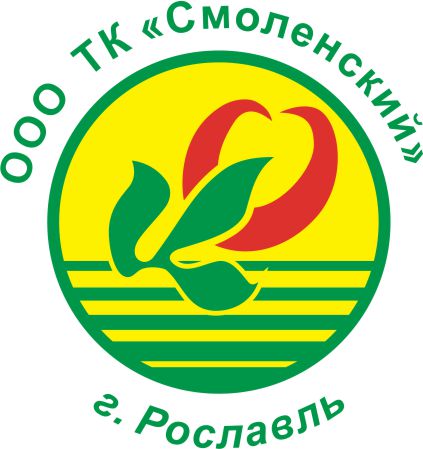 Общество с ограниченной ответственностьюТепличный комбинат «Смоленский»Юридический адрес: 216509, Смоленская область, г. Рославль, Астапковичский переезд, д.7.Фактический адрес: 216509, Смоленская область, г. Рославль, Астапковичский переезд, д.7.Почтовый адрес: 216509, Смоленская область, г. Рославль, Астапковичский переезд, д.7. контактные телефоны: т. 8(48134)5-02-62e-mail:   info.tksml@gorkunov.com,Общество с ограниченной ответственностьюТепличный комбинат «Смоленский»Юридический адрес: 216509, Смоленская область, г. Рославль, Астапковичский переезд, д.7.Фактический адрес: 216509, Смоленская область, г. Рославль, Астапковичский переезд, д.7.Почтовый адрес: 216509, Смоленская область, г. Рославль, Астапковичский переезд, д.7. контактные телефоны: т. 8(48134)5-02-62e-mail:   info.tksml@gorkunov.comОбщество с ограниченной ответственностьюТепличный комбинат «Смоленский»Юридический адрес: 216509, Смоленская область, г. Рославль, Астапковичский переезд, д.7.Фактический адрес: 216509, Смоленская область, г. Рославль, Астапковичский переезд, д.7.Почтовый адрес: 216509, Смоленская область, г. Рославль, Астапковичский переезд, д.7. контактные телефоны: т. 8(48134)5-02-62e-mail:   info.tksml@gorkunov.comОбщество с ограниченной ответственностьюТепличный комбинат «Смоленский»Юридический адрес: 216509, Смоленская область, г. Рославль, Астапковичский переезд, д.7.Фактический адрес: 216509, Смоленская область, г. Рославль, Астапковичский переезд, д.7.Почтовый адрес: 216509, Смоленская область, г. Рославль, Астапковичский переезд, д.7. контактные телефоны: т. 8(48134)5-02-62e-mail:   info.tksml@gorkunov.com«УТВЕРЖДАЮ»Генеральный директор ТК «Смоленский» ____________                  Бурков  А. А.                       «       »  _________ 20___г.1Полное наименование организацииОбщество с ограниченной ответственностью Тепличный комбинат "Смоленский"2Краткое наименование организацииООО ТК "Смоленский"3Юридический адрес организации       216509, Смоленская обл., Рославльский район, г.Рославль, Астапковичский переезд, д.74Фактический и почтовый адрес      216509, Смоленская обл., Рославльский район, г.Рославль, Астапковичский переезд, д.75Контактный телефон/факс/почта8 48134 502626ИНН67250310397КПП6725010018ОГРН11667330735179№ ПФР076-016-01967510№ ФСС670311140411Код отрасли по ОКПО0554079312Код по ОКАТО6623650100013Код по ОКФС1614Код по ОКТМО6663610100115Код по ОКВЭД01.1316Код по ОКОПФ1230017Расчетный счет4070281035900000245518Наименование банкаСмоленское отделение №8609 ПАО Сбербанк г.Смоленск19Корреспондентский счет3010181000000000063220БИК046614632Ткань:100 % полиэфирный трикотаж с ПВХ покрытием Общая плотность ткани: 270 г/м²Водооупорность1000 мм вод.ст.Ткань:Сигнальное трикотажное полотно из 100 % полиэфираМинимальная плотность ткани: 120 г/м²Прочность трикотажного полотна:Не менее 1000 кН/мУсадка ткани после 5-ти стирок:Не более 3 %Стойкость ткани к разрывным нагрузкам (основа / уток):Минимальная разрывная нагрузка по основе: 1000 НМинимальная разрывная нагрузка по утку: 500 НУстойчивость окраски к стирке:Класс 4.0 по ISO 105-C06 Е2S [13]Устойчивость окраски к солнечному свету:Класс 4.0 по ISO 105-B02 [14]Минимальный коэффициент яркости:0,40Класс защиты:2